3.1 Resource Mobilization for ResearchVidya Prasarak Mandal has strong research promotion culture and policy for students, teachers and staff members. The policy promotes participation in all research activities, higher studies and internship program. Policy also comprises provision of resources and guidance facilities for the promotion of research. Institute also encourages students and teachers for their postgraduate and doctoral studies.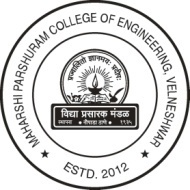 Vidya Prasarak Mandal’sMaharshi Parshuram College of Engineering, VelneshwarAt: Velneshwar, Hedvi-Guhagar road,  Taluka: Guhagar, Dist: Ratnagiri (Maharashtra) 415 729(AICTE & DTE approved and affiliated to University of Mumbai)Tel No. 02359-243102/3/4Fax No. 02359-243102E-mail: mpcoe@vpmmpcoe.orgURL:www.vpmmpcoe.org